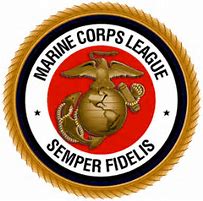   					      Commandants Report	Date: 19 March 2022	Notes from Midwinter National Conference, 25,26,27 February 2022, Norfolk VA.	Commandants Council, National Sr. Vice Warren Griffin	18 of the 48 Department Commandants present.	List of my questions and concerns:Paid Life Members Audit, include instructions with the audit form.Database reports / Custom reports / Phone email directory.Include Election procedures for Detachments to use. (Roberts Rules of Order)Transparency of Trustees meetings and discussions, (minutes on the website)Recruiting Procedures to ensure that new members understand the League / organization they are considering joining. (USMC Recruiters, qualifications)Friction between close Detachments, better communicationsCovers and out of stocks in Ship Store.Emails from National.	Other items discussed:New Ritual for new members that are qualified under the new membership guidelines. Possibility of Annual invoices from the data base that could be emailed / mailed to renewing members.Recruiting ideas, Breakfast, BBQ’s Shooting EventsColor Guard / Honor Guard uniforms, look good represent the League and the Corps.Consider a compliance officer to ensure that 990’s and State Registrations are up to date.Marine Corps League Foundation provides Scholarships to family members of league members, request $100 per Detachment & Departments to ensure the funds are available to continue  program.Hospitality room  and trivia night followed by a Public Relations / MODD event.	0900 Opening Ceremonies 		Introduction of dignitaries and guest.		MCL Aux. President, Evelyn Joppa/ she introduced the Past Aux. Presidents		59th Chief Devil Dog Tom Hazlet / he introduced the Past Chiefs in attendance		12th Sgt Major of the Marine Corps, Sgt Major Overstreet, reminded those in 			attendance  that 77 years ago the Marines were fighting on Iwo Jima to secure a 			landing field for planes returning from bombing mission over Japan.		National Marines of the Years introduced		National Commandant Johnny Baker, stressed servant leadership and asked that 			we include that in our Leadership training. He also stressed that we need to share 			the information we gather from the conference and that he is committed to help 			each detachment achieve their respective goals and  missions.	Jim Ransom, National Convention Committee Chair gave an update on the 2022 & 	2023 	Conventions in Daytona Beach & Oklahoma City. He also stated that as of now 	that the Department of Colorado was the only location that had indicated they would 	submit a bid for the 2024 Convention.	Howard Schaeffer National Chaplain led a Memorial Service for those members that 	had passed since the last Convention, he also held a Chapel of Four Chaplains service as 	well. He told the story of the Four Chaplains on board the Army Transport ship.	1120 Roll Call of Staff and Staff Reports	National Judge Advocate Phil Zamora, his report is posted on National website. 	Stressed that Section 9000 of the National Administrative Procedures is very important 	and to understand the difference between grievance and disciplinary action. Also, that 	all proposed amendments to current Bylaws an Administrative Procedures are due to 	National by April 1st. They will be posted on the  website by May 1st. 	National Jr. Vice Commandant T.J. Morgan, his report is posted on National website.	Gave an update on the “Are you Ready” campaign and the membership committees 	efforts to get new member information to the Departments as quickly as possible. 	Paul Corbin example, previously member of #1081 moved to Columbia area.	David Normandin, lives in KC area, Vietnam 68-69	Stressed the YouTube channel is a great place to share videos.	63,500 members with 5k-6k coming and going each year.	Target 35–55-year-old Marines for membership, 75% of all Marines only serve 4 years	Recruit on College Campus / Veterans Affairs office.	National Sr. Vice Commandant Warren Griffin, his report is posted on National website.	Stressed respect for all members of the League, and to share information with the new 	members to improve leadership. 	National Commandant Johnny Baker, 		Help the Marine Corps, Marine Corps Programs:Toys For TotsMarine For LifeSuicide PreventionHonor Guard / Color GuardYoung Marines ProgramMarine Corps JROTC	During the Lunch break, PNC Wendell Webb and I met with Tom McIlwee from Morgan 	Stanley concerning	 our potential investment account with his firm.1300 Bob Borka, National Exec. Director & JD Foster , Department Atlas Training.		Searching Database,  Profile ID / Roster Pulls		Detachment member Portal users	Newsletter Awards presented; we need to submit Detachment newsletters for 			consideration. 	Marine Corps League Foundation report, over $1 million invested with Morgan Stanley	Paid out $97,000 in scholarships last year, challenged the Departments and 	Detachments to contribute $100 each 	PNC Dennis Tobin representing the Past Commandants Society was recognized by the 	Commandant and made a motion to award Bryson Allen  as a Honorary Past National 	Commandant for his work on numerous National committees, including the budget 		committee for many years. 	Budget Committee Chairman, Bob Ziltz, provided an update on the budget.	Six months into budget year, Rev. 864,000 50% of Budget, Exp. 812,000 50% of budget.	Store sales on down, due to lack of inventory that is being addressed.	Modern Day Marine Fall 2021 canceled, Spring of 2022 on schedule for big event.	2 large donations / unrestricted used for building fund, $172,000	PLM Dues change would not be an issue for the budget.	Billy Simmons from Rust Insurance, Liability insurance for Detachments. He setup a 	website just for Marine Corps League, www.RustMCL.com 	Fill out the online form for all events.	Read the Do’s and Don’ts on the website.	Notify him of any issue that may need his attention, he doesn’t want to be blindsided.	No harm to notify until a claim is made or paid.0900 26 Feb. 2022	David Bray, FMF Corpsman, great story and performance.	www.DaveBrayUSA.com	Bob Borka, National Exec. Director & JD Foster, transmittal training,	Department Paymasters can now combine multiple Detachment transmittals and 	submit electronically. 	CDD Tom Hazlet, Youth Physical Fitness Program update.	Little Rock Arkansas this year, possibly the Dallas Cowboys training facilities in future 	years. www.USMarinesYouthFoundation.org	Encourage Marine Corps recruiters to help with local Fitness programs.	David Ossian & Mark Munger, Marine For Life / EAS Program	End of Active Service Sponsorship program. Training is starting and will continue down 	to the Detachment level. PNC Wendell Webb and Sr. Vice Ryan Petras have taken the 	training. www.eassponsorship.com	Marine Corps Association, President and CEO Lt. General Chiarotti USMC Retired. Gave 	a presentation about the Association and the relationship between Marine Corps 	League and the Association. Updates on the Modern-Day Marine event for this year and 	for the upcoming years. The Expo will be very beneficial to both organizations.	https://mca-marines.org/	29th Commandant of the USMC General Gray made an appearance and gave us his 	perspective on the current and future Marine Corps capabilities. Very interesting.	Toys For Tots, Lt. General James Laster, USMC retired & Col. Ted Silvester, USMC 	retired. Gave a presentation on the forming of the Toys for Tots program and the	importance of the Marine Corps Leagues assisting the USMC Reserves units accomplish 	the mission annually. They have started and grown a literacy program in addition to the 	toys at Christmas. This is the 75th anniversary of the program.	Toys For Tots, National Liaison Russ Miller, gave a presentation of results from last 	year’s campaign. Full report is on https://www.mcleaguelibrary.org/member-library/	He stressed that all funds raised for Toys For Tots need to be submitted to Toys For Tots 	and not deposited into any other account.	Young Marines, Col Bill Davis, Sgt Major Angela Maness, and William Smith Chairman 	Gave a presentation on the program. 400 Young Marines, 300,000 volunteer hours, 	70,000 drug interdictions.	Adult Leaders Conference in St. Charles County this year.	Honor Guard Discussion from Liaison Sgt Major Angela Maness		Displayed pictures of correct and incorrect uniforms used during Honor details.	Follow the uniform guidelines and ensure that all members are the same.	National Uniform Committee Chairman, Craig Reeling	Reviewed Enclosure 3 and presented pictures of proper uniforms.	National uniform guidebook coming soon, with pictures.	National Training & Leadership Team looking for new members,	Contact Craig to volunteer.Craig.Reeling@MarylandMarines.org	443-477-0670	Semper Toons, Andrew Appleton & Charles Wolf, cards to recruits program	www.romans1015.org  “How Beautiful are the feet of those who bring goods news”	Christina Zungia, author of Extraordinary Warriors	www.extraordinarywarriors.com	Banquet: Guest Speaker, Lt. General David Bellon, Commander Marine Forces Reserve	Marine Forces South,	It was a great conference, and I was honored to represent the Department of Missouri 	and bring back as much information as possible.	Respectfully Submitted,	James Maevers	Department of Mo. Commandant